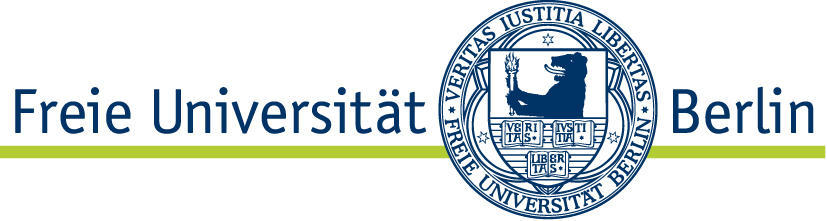 Jörg Sydow und Mona WeissForschungswerkstattim Wintersemester 2021/22
jeweils am Dienstag, 16.15 Uhr bis 17.45 UhrDie Forschungswerkstatt wird auch in diesem Semester noch einmal virtuell stattfinden. Auch dazu sind Gäste herzlich willkommen! Senden Sie bitte eine Mail an lssydow@campus.fu-berlin.de, um die Einladungen und Zugangsdaten zu dem Webex-Raum zu erhalten. Vortrag und Diskussion vorzugsweise in englischer Sprache, um auch ausländischen Gästen die Teilnahme zu ermöglichen. DatumVortragende(r)Thema26.10.2021Ignas Bruder & Jörg Sydow Strategic leadership of an inter-organizational network via purpose borrowing – 
On collaborative practices in social entrepreneurship09.11.2021Marc Wonoadi & Max BraunCEOs playing on governance: How dynamic corporate governance mechanisms create political momentum for big bath accounting16.11.2021Jana MöllerHow to sell climate change23.11.2021Jonas KriegerA configurational view on contract violations: What we know and how to proceed07.12.2021Taeya Howell, BYU Marriott Business SchoolHearsay, rumor, and speaking up about other employees’ issues: Why lay theories about secondhand accounts in employee voice are wrong04.01.2022Mona WeissFeeling younger or older makes me bolder: Why and how subjective age bias influences employee voice behavior 11.01.2022Sascha RaithelWhen success foreshadows disappointment: Volatility of past firm performance and expected future return18.01.2022Carolin Auschra & Alice Rettig Practices across different external corporate venturing modes to become more innovative: A qualitative meta-analysis01.02.2022Ian Greer, Cornell UniversityWhy don’t pay increases destroy jobs? Organizational adaptation to the living wage in Tompkins County, NY15.02.2020Dana Unger, University of TromsøAn Integrative Review of Unemployment’s Micro- and Macro-Level Effects on Children